INFORME SOBRE EL CONDUCTISMO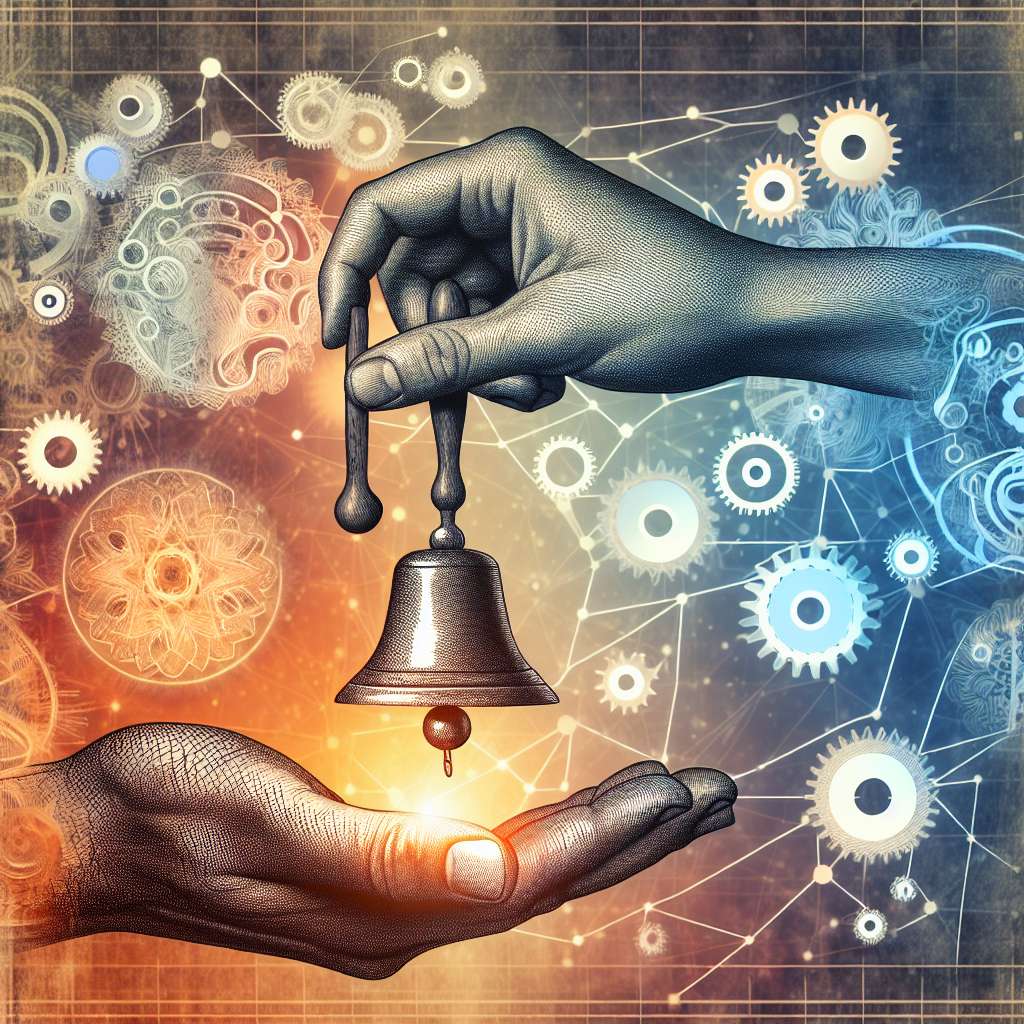 INTRODUCCIÓN

El conductismo es una corriente de la psicología que se enfoca en el estudio del comportamiento observable y medible, y su relación con el entorno. Fue desarrollado en la primera mitad del siglo XX por teóricos como John B. Watson y B. F. Skinner, quienes propusieron que el comportamiento humano puede ser explicado a través del condicionamiento, el estímulo y la respuesta.

DESARROLLO

1. Orígenes del conductismo:
   - John B. Watson: Considerado el padre del conductismo, Watson sostenía que solo se debe estudiar el comportamiento observable y rechazaba cualquier referencia a procesos mentales internos. Propuso el condicionamiento clásico como el mecanismo principal para explicar el aprendizaje.
   - Burrhus Frederic Skinner: Skinner también influenció significativamente en el conductismo, pero se concentró en el condicionamiento operante, el cual se basa en el refuerzo y castigo para moldear el comportamiento.

2. Principios y conceptos clave del conductismo:
   - Estímulo-Respuesta (E-R): Los conductistas creen que todo comportamiento es una respuesta a un estímulo del entorno. Esta teoría sostiene que los estímulos pueden ser condicionados para provocar una respuesta específica.
   - Condicionamiento clásico: Propuesto por Ivan Pavlov en sus estudios con perros, el condicionamiento clásico se basa en el aprendizaje mediante la asociación de estímulos previamente neutrales con estímulos incondicionados para producir respuestas condicionadas.
   - Condicionamiento operante: Skinner desarrolló esta teoría, que se basa en la relación entre el comportamiento y sus consecuencias. Según el condicionamiento operante, un comportamiento se verá fortalecido o debilitado según las consecuencias que le sigan.
   - Reforzamiento: El reforzamiento es un factor clave en el conductismo y hace referencia a cualquier estímulo o evento que aumenta la probabilidad de que un comportamiento se repita en el futuro.
   - Aprendizaje por modelado: Además del condicionamiento, los conductistas también consideran que el aprendizaje puede darse mediante la observación y la imitación de modelos.

3. Aplicaciones del conductismo:
   - Psicoterapia conductual: El conductismo ha dado lugar a diversas terapias basadas en principios conductuales, como la terapia conductual cognitiva (TCC) y el análisis de comportamiento aplicado (ABA), utilizadas para tratar trastornos psicológicos y problemas de conducta.
   - Educación: El conductismo ha tenido un impacto significativo en el campo de la educación, especialmente en el enfoque conductual, donde se utilizan técnicas como el refuerzo positivo y negativo para fomentar el aprendizaje y la adquisición de nuevos comportamientos en los estudiantes.
   - Organizaciones: Los principios conductuales también se aplican en el ámbito empresarial, donde se utilizan técnicas de modificación de conducta para mejorar el rendimiento laboral y motivar a los empleados.

CONCLUSIÓN

El conductismo ha sido una corriente influyente en la psicología, destacando por su enfoque en el estudio del comportamiento observable y medible. Aunque ha sido criticado por su falta de consideración de los procesos mentales internos, ha dejado un legado importante en áreas como la terapia conductual y la educación. En conjunto, el conductismo continúa siendo una perspectiva relevante para comprender el comportamiento humano y su relación con el entorno.

BIBLIOGRAFÍA

- Watson, J. B. (1913). Psychology as the behaviorist views it. Psychological review, 20(2), 158-177.
- Skinner, B. F. (1938). The behavior of organisms: An experimental analysis. Appleton-Century.
- Pavlov, I. P. (1927). Conditioned reflexes: An investigation of the physiological activity of the cerebral cortex. Oxford University Press.